Publicado en Barcelona el 08/09/2021 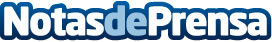 ALUMINIOS ROTA abre una nueva línea de negocio con la colaboración de la consultoría empresarial CEDECALUMINIOS ROTA, S.L. es una empresa especializada en la fabricación y montaje de carpintería de aluminio y de PVC, cristalería, cerramientos y techos entre otros. Ubicada Rota (Cádiz), la empresa acumula una dilatada de experiencia con casi 15 años de trayectoria en el sectorDatos de contacto:CEDEC, S.A.Gabinete de prensa930330101Nota de prensa publicada en: https://www.notasdeprensa.es/aluminios-rota-abre-una-nueva-linea-de-negocio Categorias: Nacional Finanzas Recursos humanos Otros Servicios Construcción y Materiales Consultoría http://www.notasdeprensa.es